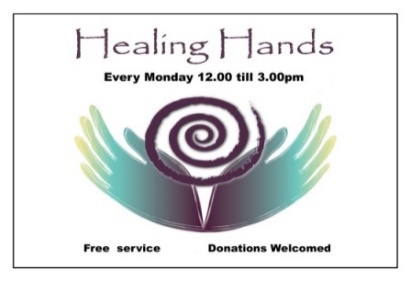 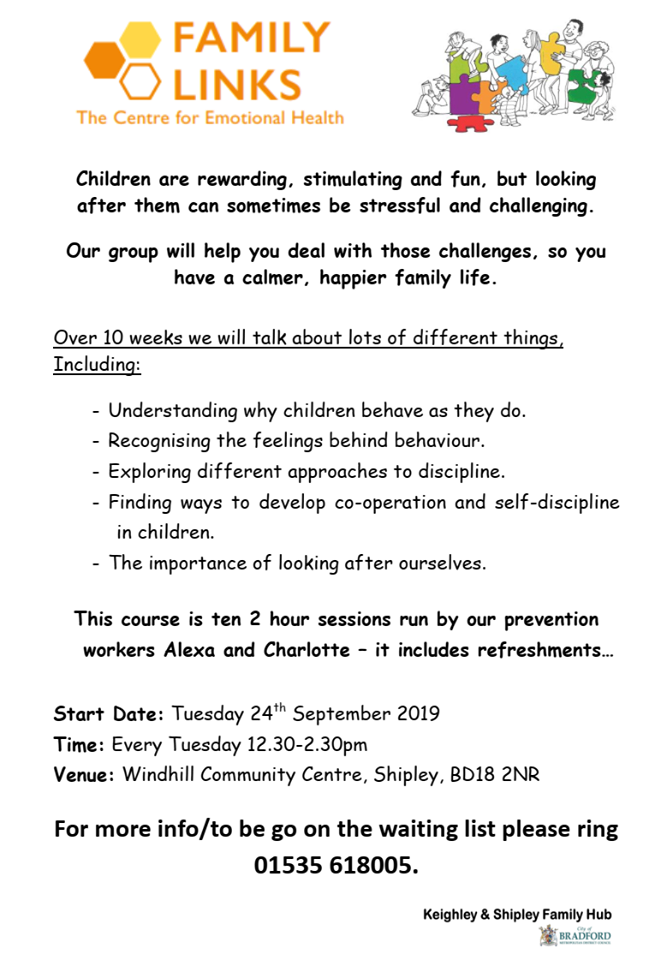 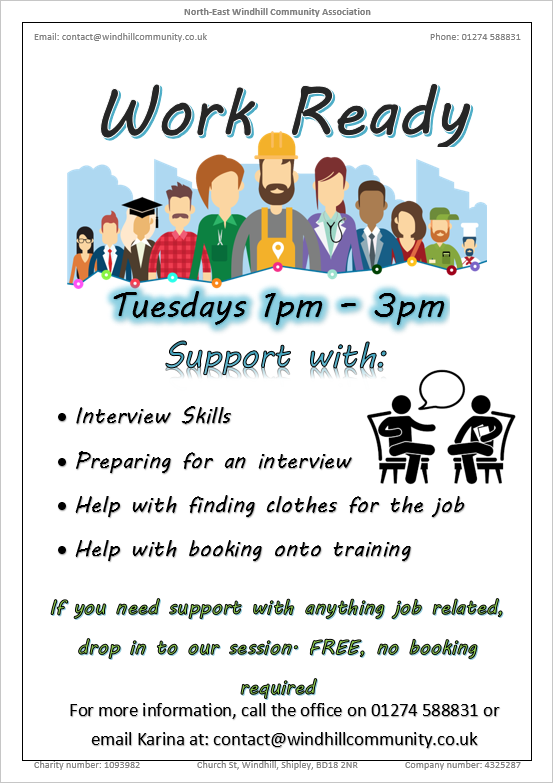 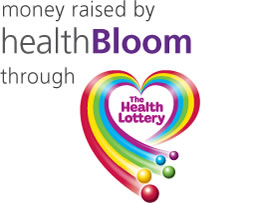 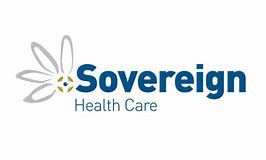 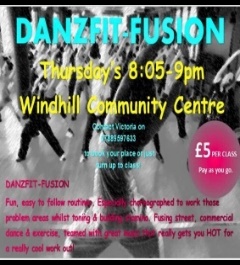 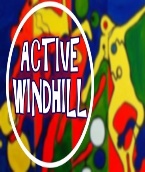 MON AMMON PMTUE AMTUE PMWED AMWED PMTHU AMTHU PMFRI AMFRI PMWEEKENDMAIN HALLYoga9:30 am -11:30amSee Office for informationLet’s Sign Together!1:30 pm – 2:30 pm£3 per family    Kidz Club (Free)3:30 pm –5:00 pmReception-year 4  Youth Club (Free)5:30 pm –7:00 pmYear 5 onwardsTai Chi7.15 pm –8.15 pmContact: Susie £5 in advance /£6 on the dayCommunity Tea4:30pm – 5:30pmFREEPlaygroup for.. Dogs!7pm – 8pm£1 Per DogFit & Fabulous9.30am –10.30amFREEPuddle Ducks Playgroup1:00pm – 2:30pm£1 DonationKidz Club (Free)3:30 pm – 5:00 pmReception to year 4Youth Club (Free)5:30 pm –7:00 pmYear 5 onwardsYoga9:30 am – 11:30amSee Office for informationTeen Dance6pm-6.45pmAdult Dance Fit Fusion7:00 pm -8:00pm£5 per session no booking requiredThe Active Windhill Initiative10:00 am – 3 pmAll Activities FreeDancercise, Table Tennis, Pool, Darts, Chess, Bingo, StorytimeThe Active Windhill Initiative10:00 am – 3 pmAll Activities FreeDancercise, Table Tennis, Pool, Darts, Chess, Bingo, StorytimeINDOORJob Club1.30pm – 3.30pmFREE TO ALLWork Ready1pm – 3pmJob related supportBasic Maths and Finance9am – 11amOUTDOOR £1 for Lunch £1 for LunchLOUNGEAdults Read and Writing support10:45 am – 11:45 amFree. All welcomeHealing Hands12:00 pm – 3:00 pmDonationsWelcomeKnitting & Crochet6pm – 8pmGCSE Maths9:00am–12:30pmEnrol through Shipley College by September2018Family Links2pm – 4pm55+ Tablet Training (Free)11 am – 1 pmBooking requiredFunctional Skills Maths/EnglishLevel 1 to GCSE1:00 pm – 3:00pmFreeCreative WritingKids 4pm – 5pm (£3)Adults 5pm – 6pm (£5)MONDAY TO FRIDAYFOR MORE INFORMATION, PLEASE PHONE 01274 588831 OR EMAIL…MONDAY TO FRIDAYFOR MORE INFORMATION, PLEASE PHONE 01274 588831 OR EMAIL…MONDAY TO FRIDAYFOR MORE INFORMATION, PLEASE PHONE 01274 588831 OR EMAIL…MONDAY TO FRIDAYFOR MORE INFORMATION, PLEASE PHONE 01274 588831 OR EMAIL…MONDAY TO FRIDAYFOR MORE INFORMATION, PLEASE PHONE 01274 588831 OR EMAIL…MONDAY TO FRIDAYFOR MORE INFORMATION, PLEASE PHONE 01274 588831 OR EMAIL…MONDAY TO FRIDAYFOR MORE INFORMATION, PLEASE PHONE 01274 588831 OR EMAIL…NEWS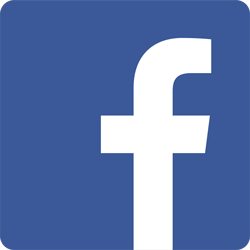 Windhill Community Centre Charity NEWCANEWSWindhill Community Centre Charity NEWCANEWSWindhill Community Centre Charity NEWCANEWSWindhill Community Centre Charity NEWCAADVICEDAILY BY APPOINTMENT DAILY BY APPOINTMENT FREEFREEcontact@windhillcommunity.co.ukcontact@windhillcommunity.co.ukcontact@windhillcommunity.co.ukPolice Pcso Jaggers - 07713708364Police Pcso Jaggers - 07713708364Police Pcso Jaggers - 07713708364Police Pcso Jaggers - 07713708364Café9:00 am – 2:00 pm9:00 am – 2:00 pmSee menu for prices FREE CEREAL, TOAST & DRINK9.00 AM – 10:30 AMSee menu for prices FREE CEREAL, TOAST & DRINK9.00 AM – 10:30 AMKarina.addy@windhillcommunity.co.ukKarina.addy@windhillcommunity.co.ukKarina.addy@windhillcommunity.co.ukLocal Councillors – Vanda Greenwood       Susan Hinchliffe, Alex Ross ShawLocal Councillors – Vanda Greenwood       Susan Hinchliffe, Alex Ross ShawLocal Councillors – Vanda Greenwood       Susan Hinchliffe, Alex Ross ShawLocal Councillors – Vanda Greenwood       Susan Hinchliffe, Alex Ross ShawICT ROOM UK Online 9:00 am – 4:00 pmUK Online 9:00 am – 4:00 pm                      FREE                      FREE         contact@windhillcommunity.co.uk         contact@windhillcommunity.co.uk         contact@windhillcommunity.co.ukNursery8:30 am – 3:30 pm8:30 am – 3:30 pmFree Subject to eligibility, plus paid & top up slots available.Free Subject to eligibility, plus paid & top up slots available.samantha.lee@windhillcommunity.co.uksamantha.lee@windhillcommunity.co.uksamantha.lee@windhillcommunity.co.uk Please share our facebook page!! Please share our facebook page!! Please share our facebook page!! Please share our facebook page!!